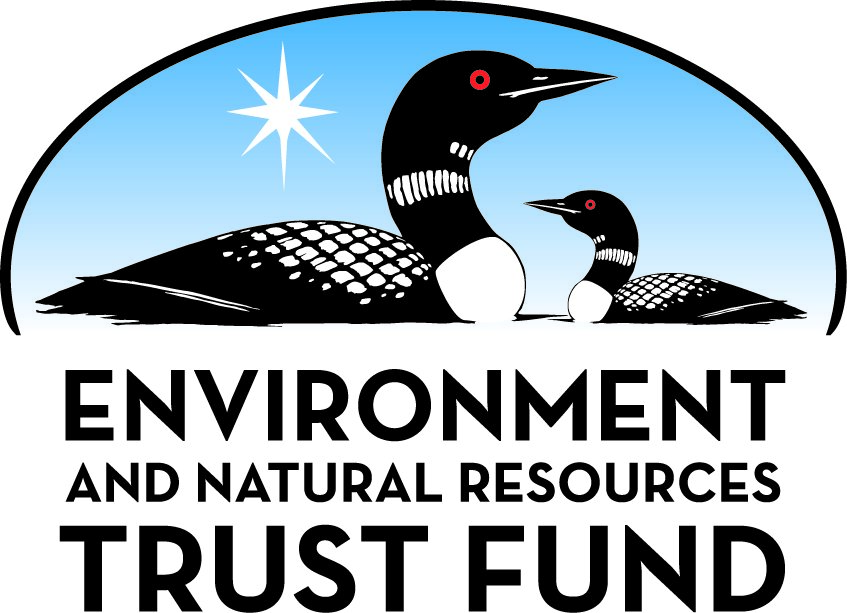 Environment and Natural Resources Trust Fund2023 Request for ProposalGeneral InformationProposal ID: 2023-219Proposal Title: Statewide Diversion of Furniture and Mattress Waste PilotsProject Manager InformationName: Shawn DolanOrganization: EMERGE Community DevelopmentOffice Telephone: (612) 230-5741Email: dolans@emerge-mn.orgProject Basic InformationProject Summary: Divert the growing problem of furniture disposal and implement test methods in collaboration with local governments to expand mattress and furniture recycling efforts. Reduce demand for new landfills. Create jobs.Funds Requested: $3,000,000Proposed Project Completion: June 30, 2025LCCMR Funding Category: Methods to Protect, Restore, and Enhance Land, Water, and Habitat (F)Project LocationWhat is the best scale for describing where your work will take place?  
	StatewideWhat is the best scale to describe the area impacted by your work?  
	StatewideWhen will the work impact occur?  
	During the Project and In the FutureNarrativeDescribe the opportunity or problem your proposal seeks to address. Include any relevant background information.•	Out-state solutions vary or are non-existent and additional programs and reuse of waste need to be identified and established
•	Growing need for diversion of furniture from waste streams
•	No current efforts exist to address the furniture volumes hitting the waste stream
•	Mattress end-of-life disposal is estimated at 400,000 units per year in Minnesota and growing
•	Illegal dumping continues to be a significant issue with both furniture and mattresses
•	Furniture and mattress recycling infrastructure is geographically insufficient
•	Facility limitations and fee structures at disposal sites are a significant factor in furniture and mattress disposal issues
•	Factors that encourage and discourage desired recycling behavior are not well understood
•	Waste management infrastructure has a strong desire to eliminate these items from the waste streamWhat is your proposed solution to the problem or opportunity discussed above? Introduce us to the work you are seeking funding to do. You will be asked to expand on this proposed solution in Activities & Milestones.•      Utilize the expertise of NRRI in Duluth, MN to conduct R&D pilots for furniture reuse and recycling
o	Leverage existing knowledge regarding mattress recycling to the broader furniture problem
o	Partnership with NRRI will identify new value-add commodities to address non-conforming materials found in furniture for recycling and repurposing
•	Pilot expansion of services and physical presence of recycling throughout the state
o	Identify strategic commodity partnerships throughout the state
o	Create local jobs for those most in need of employment
o	Expand recycling services to best fit the unique needs of the area served to encourage recycling for all residents
o	Foster the development of geographic infrastructure to transport furniture and mattress waste to the most appropriate recycling centers
•	Leverage the production expertise and expansion capacity at the Second Chance recycling center in Minneapolis to facilitate the execution of all pilot programs
o	We have been recycling mattresses since 2008 removing over 600,000 mattresses from the waste stream. 
o	We recycle over 70,000 units per year diverting from transfer stations and landfills.
o	We have successfully developed processes in the Twin Cities Metro area to efficiently serve retailers, lodging enterprises, waste haulers, consolidators, cities, 
        countiesWhat are the specific project outcomes as they relate to the public purpose of protection, conservation, preservation, and enhancement of the state’s natural resources? •	Increase capacity statewide for furniture and mattress recycling
•	Develop methods and processes that will meaningfully Increase the volume of material recycled or reused statewide 
•	Test and report on value-add projects from furniture recycling and reuse
•	Develop an understanding of processes that work and don’t work under the various environments throughout the state by comparing performance to baseline data.
•	Inform future statewide recycling programs with ready to implement methodologies that are tailored to local conditions and flexible enough to leverage local knowledgeActivities and MilestonesActivity 1: With regional statewide partners, develop and implement mattress collection pilot programsActivity Budget: $1,705,188Activity Description: 
1.	Regional partners
o	Lyon County, the mattress processor for Southwest Regional Solid Waste Commission (12 county consortium) 
o	Pope/Douglas county (5 counties)
o	Olmsted County
o	Duluth Goodwill
 
2.	Identify and establish mattress volumes, capacity and recycling rates by geographic regions. Pilot efficient logistics based programs to redirect mattress waste from the landfills. Track and report program success rates by county that most efficiently redirect mattress solid waste and maximize recycling by residents.Activity Milestones: Activity 2: Furniture deconstruction and value-add commodity research in partnership with National Resources Research Institute (NRRI)Activity Budget: $748,172Activity Description: 
1.	R&D conducted by NRRI
2.	Partner with Second Chance to develop processes, procedures and alternative commodity partnerships for repurposing materials from furniture and 
        mattresses
3.	Collaborate with city and county agencies as statewide programs evolveActivity Milestones: Activity 3: Expand mattress recycling and implement scaled furniture processing at Second Chance Recycling facilityActivity Budget: $546,640Activity Description: 
1.	Second Chance Recycling will be the scale partner for activities 1 and 2Activity Milestones: Project Partners and CollaboratorsLong-Term Implementation and FundingDescribe how the results will be implemented and how any ongoing effort will be funded. If not already addressed as part of the project, how will findings, results, and products developed be implemented after project completion? If additional work is needed, how will this work be funded? 
This pilot can inform legislation for statewide programs funded by manufacturers, retailers, consumers, state and local agencies with an effective funding mechanism.Project Manager and Organization QualificationsProject Manager Name: Shawn DolanJob Title: General ManagerProvide description of the project manager’s qualifications to manage the proposed project. 
As the General Manager at Second Chance Recycling, I have direct responsibility and oversight of operational performance, contract fulfillment, financial performance and reporting, customer relationship management and enterprise growth. I am a decisive and intuitive leader with experience and passion for bringing diverse people together to exceed both customer expectations and company objectives. 30 years experience in leadership within the printing and distribution industry. I have a proven ability to implement strategy, aligned with expense and profitability measurements that drive results in all aspects of business. I am experienced with both production and customer support operations managing multiple channel, market and product strategies on a local, regional and national level. My background is in logistics, operations, staff development and technical support services. I form solid partnerships and trust between the marketing, sales, support, operations and fulfillment priorities to exceed both customer and organizational expectations.Organization: EMERGE Community DevelopmentOrganization Description: 
Second Chance Recycling is a social enterprise of EMERGE Community Development and provides high quality recycling services coupled with a vitally needed social mission.  Beyond the environmental impact of mattress recycling, Second Chance makes a profound impact in the community with our re-entry program. The majority of employees at Second Chance are formerly incarcerated individuals with significant barriers to employment opportunities who benefit from a variety of support services in addition to a much needed job. On average, 150 individuals each year are employed for 6 to 9 months.  During this time, they develop solid work habits and skills necessary to obtain and keep their next job and, in many cases, the opportunity for vocational training that leads to a career. 

EMERGE Community Development is a workforce and community development nonprofit.  Every year EMERGE helps thousands of people access jobs, financial coaching, and career training along pathways to brighter futures. Our programs have special expertise in supporting participants overcoming a criminal background, new Americans, single parents seeking to end reliance on public assistance, and individuals in need of career training to obtain living-wage jobs.Budget SummaryClassified Staff or Generally Ineligible ExpensesNon ENRTF FundsAttachmentsRequired AttachmentsVisual ComponentFile: Alternate Text for Visual ComponentSecond Chance Recycling Center...Financial CapacityFile: Board Resolution or LetterOptional AttachmentsSupport Letter or OtherAdministrative UseDoes your project include restoration or acquisition of land rights? 
	NoDoes your project have potential for royalties, copyrights, patents, or sale of products and assets? 
	NoDo you understand and acknowledge IP and revenue-return and sharing requirements in 116P.10? 
	N/ADo you wish to request reinvestment of any revenues into your project instead of returning revenue to the ENRTF? 
	N/ADoes your project include original, hypothesis-driven research? 
	YesDoes the organization have a fiscal agent for this project? 
	NoDescriptionCompletion Date1.	Designing and set up the county level pilot programsSeptember 30, 20232.	Establish baseline dataSeptember 30, 20233.	Checkpoint and reviseMarch 31, 20244.	Checkpoint and reviseSeptember 30, 20245.	Final Report completeJune 30, 2025DescriptionCompletion Date1.	Process research on Furniture and Mattress deconstruction methodologies beginsDecember 31, 20232.	Successful benchtop testing regarding furniture componentsMarch 31, 20243.	Check point and revise – 12 months and every 3 months as neededJune 30, 20244.	Scale testing regarding furniture component processingJune 30, 2024DescriptionCompletion Date1.	Partnership with commercial waste hauler to circumvent transfers to the landfillAugust 31, 20232.  R&D and Pilot metro furniture programs to establish volumes and impact with metroJune 30, 20243.	Partner with a large current city customer to incorporate furniture collection to existing mattressAugust 31, 2024NameOrganizationRoleReceiving FundsVictor KrauseNational Resources Research Institute (NRRI)Project partner working with us in research and development to identify commodity value ad options for furniture and mattress material.NoDave McNaryHennepin County Public WorksCollection point and existing customer who will assist in pilots.NoNathan ReinboldPope/Douglas Solid Waste ManagementCollaborator working with us on multiple county wide programs with collection and logistics pilotsNoTony HillOlmsted CountyCollaborator in the collection and logistics pilots for Southeast region.NoDylan OlsonGoodwill - DuluthCollaborator in mattress recycling logistics and seasonal storage to improve workforce and production consistencyNoDave HerberholzMinneapolis Solid Waste and RecyclingCurrent customer and collaborator for continuing support of mattress volumes and furniture pilot testingNoRoger SchroederLyon County EnvironmentalCollaborator of county wide pilot testing for mattress recycling in Southwest MinnesotaNoMichael Reed and Nicole StewartRamsey/Washington County Recycling and EnergyCollaborator and existing customer in support of Mattress expansion and furniture research and developmentNoCategory / NameSubcategory or TypeDescriptionPurposeGen. Ineli gible% Bene fits# FTEClass ified Staff?$ AmountPersonnelProgram Project CoordinatorDaily management and operation of entire project and all activities19%2$150,000Part-time onsite staffingBe onsite at pilot location for storage and seasonality model to warehouse and sort storage location19%1$39,499Lyon County Staff SupportWorking with Lyon County to coordinate Southwest Minnesota collection and recycling efforts for the region19%1$34,240Sub Total$223,739Contracts and ServicesNatural Resources Research Institute (NRRI)Sub award1.	R&D conducted by NRRI
2.	Partner with Second Chance to develop processes, procedures and 
        alternative commodity partnerships for repurposing materials from furniture 
        and mattresses
3.	Collaborate with city and county agencies as statewide programs evolve4.22$172,442Second Chance RecyclingProfessional or Technical Service ContractRecycling fees for mattress and furniture disassembly and processing into value-add commodities for all pilot programs throughout the state. These services are provided on a per unit basis throughout the 2 year program.0$1,615,000Second Chance RecyclingProfessional or Technical Service ContractPick up fee's associated with mattress recycling from established metro waste hauler and furniture pilot within Hennepin, Ramsey and Washington counties.-$80,000Professional Contract CarriersProfessional or Technical Service ContractCarriers to transport mattresses and furniture within the state to recycling center(s) and county pilot staging areas-$206,839County Handling FeesProfessional or Technical Service ContractFree drop off pilot targeted for outstate metro area (Southeast Minnesota to cover county handling fee-$112,500Sub Total$2,186,781Equipment, Tools, and SuppliesTools and SuppliesNRRI R&D Expenses and suppliesGathering and transporting materials between Second Chance and NRRI$1,700EquipmentEquipment as dictated by NRRI R&DEvaluation of commodity value-add from furniture recycling pilots$50,000Equipment2 Flatbed Truck 2 year leaseTransport of mattresses to nearest recycling center in regions outside the metro$40,000EquipmentStorage/Shipping containers (13) 2 year leaseAssist and coordinate transport of mattresses to nearest recycling center in regions outside the metro$32,500EquipmentTrailer RentalStorage at collection site and transport to Second Chance Recycling or closest recycling center when trailers are full$59,400Sub Total$183,600Capital ExpendituresRecycling and processing equipmentPurchase and install equipment in recycling center to provide localized processing of mattressesX$75,000Sub Total$75,000Acquisitions and StewardshipSub Total-Travel In MinnesotaMiles/ Meals/ Lodging8 tripsCounty and city coordination with Second Chance$2,240Miles/ Meals/ LodgingWeekly travel to different collaboration sites across the state as pilots are rolled outMileage, food and lodging while onsite at multiple county events$8,640Sub Total$10,880Travel Outside MinnesotaSub Total-Printing and PublicationSub Total-Other ExpensesProcessing space lease 10,000 SF for one year in or near DuluthActivity involving storage and seasonality pilot$150,000Space rental/lease for 1 yearProcessing space lease for new line of furniture recycling and processing near Second Chance Recycling Center(10,000 SF)$150,000Char Processing at scaleOne of the value-add commodity stream pilots will be energy generation using char. This fee will cover expenses during the piloting of this value-add$20,000Sub Total$320,000Grand Total$3,000,000Category/NameSubcategory or TypeDescriptionJustification Ineligible Expense or Classified Staff RequestCapital ExpendituresRecycling and processing equipmentit is expected that unique processing equipment will be necessary for pilot implementation. Specific equipment in cost is yet to be determined and may well be under Capital limits.
Additional Explanation : The equipment will be installed and utilized for the recycling of mattresses going forward from the completion date.
CategorySpecific SourceUseStatusAmountStateState Sub Total-Non-StateNon State Sub Total-Funds Total-TitleFileSigning AuthorizationTitleFileNatural Resources Research Institute (NRRI) BudgetPDF graphic "About EMERGE and Second Chance"Hennepin County Letter of SupportLyon County Minnesota Letter of SupportCity of Minneapolis Letter of SupportNRRI Letter of SupportPope/Douglas County Minnesota Letter of SupportOlmsted County Minnesota Letter of SupportDuluth Goodwill Letter of SupportRamsey/Washington County Recycling and Energy Letter of Support